PHILOSOPHYNeohumanismVISIONTonrak Ananda Marga School promotes an education for self-development towards a society of wellbeing for all.MISSIONAdministration promotes open communication between all to reach the goal of the school.Creative teachers bring joy in learning.Teachers are the role-models that inspire good manners and morality in the school and in the society.Administration, teachers and students all join together in developing self-sufficient skills and living.Teachers and students are good in English to communicate and connect in a global world. The students’ quality development is enhanced according to their age and appropriate capacity.Use technology and STEAM in the learning-process.Academic achievements and self-development is directed towards the Vision and Mission of the Tonrak Ananda Marga School. 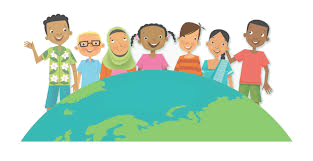 GOALTonrak Ananda Marga School lives unity in diversity with compassion for all.STRATEGY Reach to the standards of students, teachers and admin. Administration and Teachers to arrange and participate in seminars, meetings and educational excursions both inside and outside of school.Administration and teachers to take action to study further and update self. Arrangement of educational fieldtrips for students of all grades.Arranging projects for learning self-sufficiency and local culture.The school provides English programs for all teachers and staff. Administration maintains proper, financial management.IDENTITYHealthy, proper communication, rational mind, creative, wise and devoted.UNIQUENESSStudents are eager to learn, moral and compassionate. MOTTOI have a gift; I know my gift and I know how to share my gift for the wellbeing of all.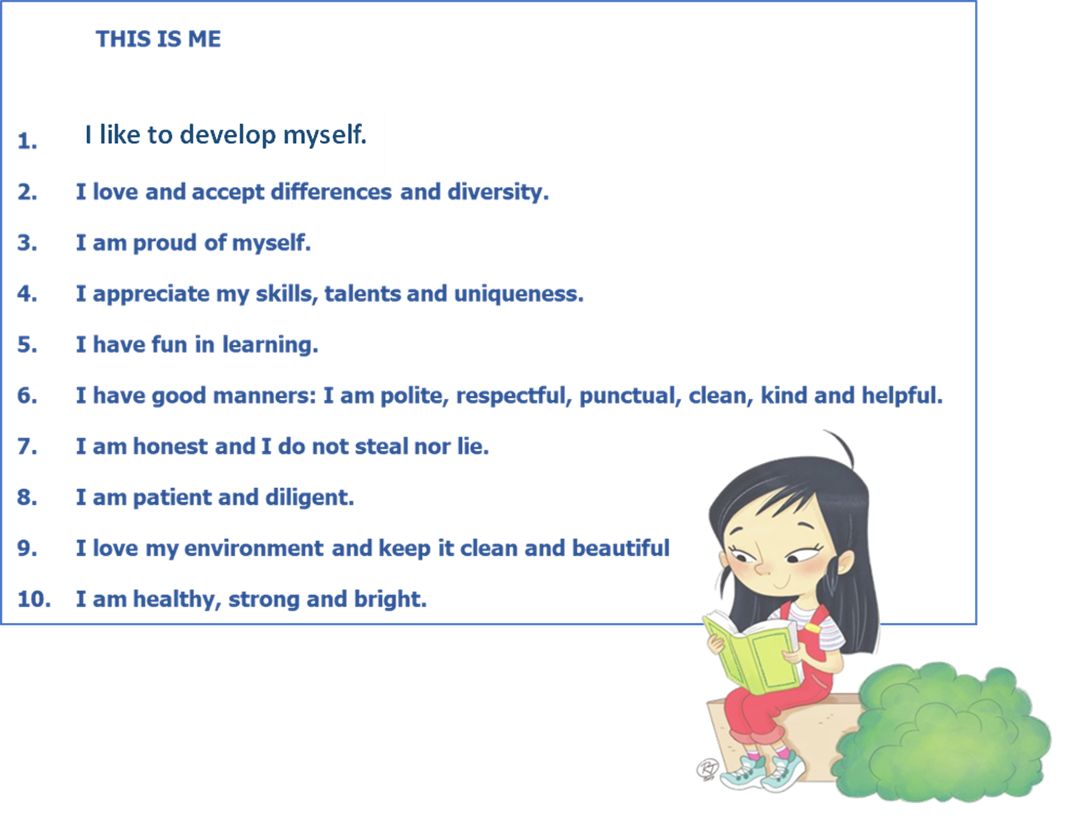 